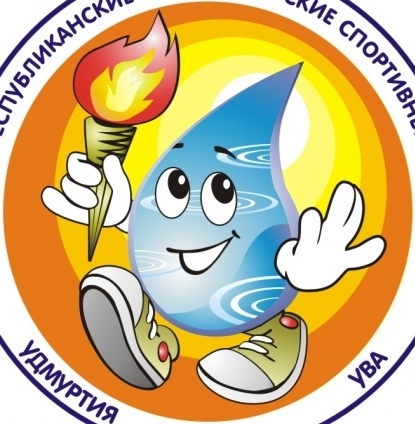          ГАЗЕТА МБОУ СОШ №2 Г. ХАНТЫ-МАНСИЙСК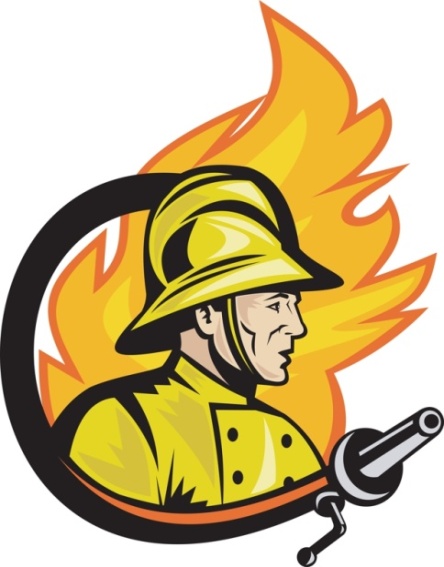 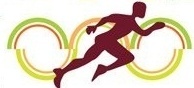 Праздник спортивный гордо вступает в свои права. 
Солнцем улыбки доброй встречает его детвора.Нам смелым, и сильным, и ловким со спортом всегда по пути. 
Ребят не страшат тренировки - пусть сердце стучится в груди. 
Нам смелым, и сильным, и ловким быть надо всегда впереди.Школа – это  место, где жизнь кипит практически и днём и ночью. Детские  голоса не умолкают ни на секунду. И наша  школа – не исключение. Будь то будни или каникулы, день или вечер - здесь всегда много ребят. 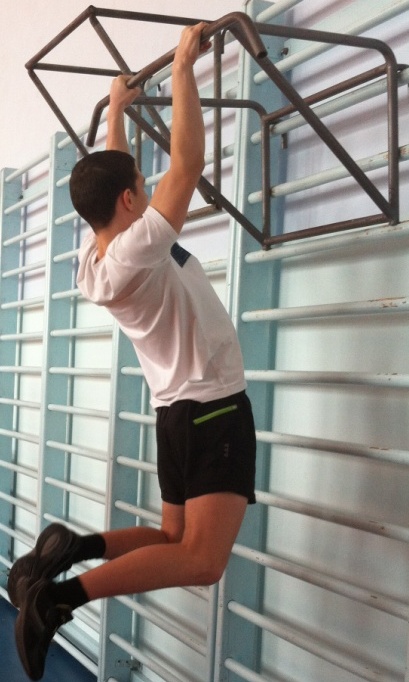 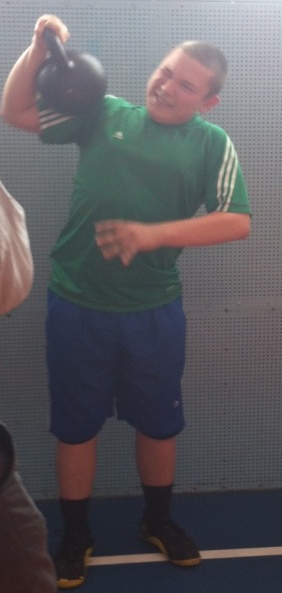 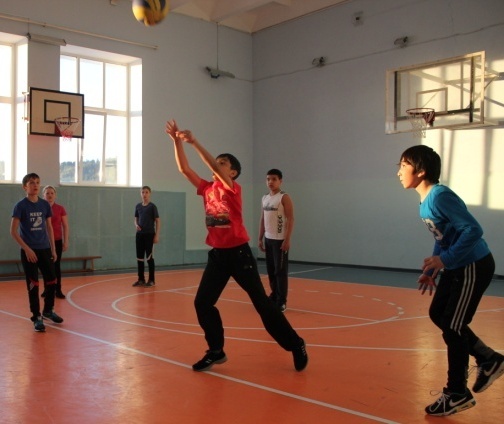 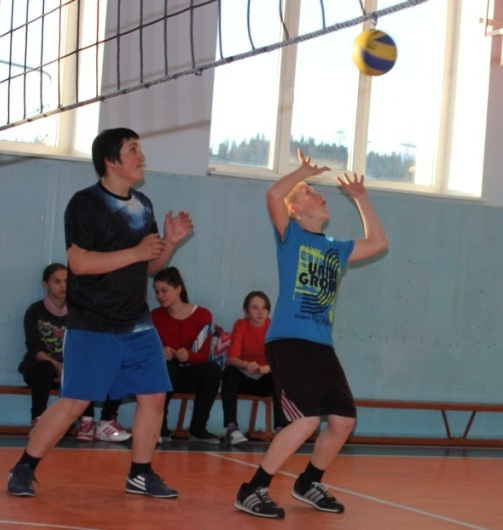  
Отточенная пластика движений.
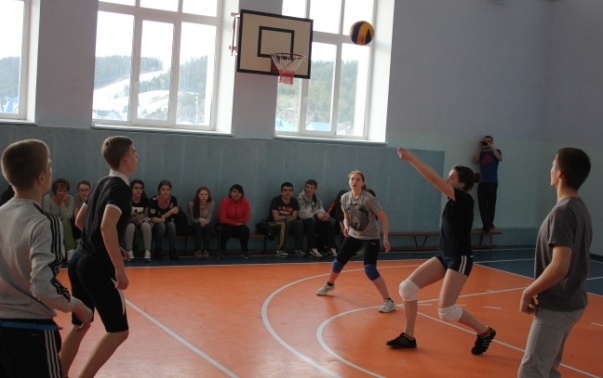 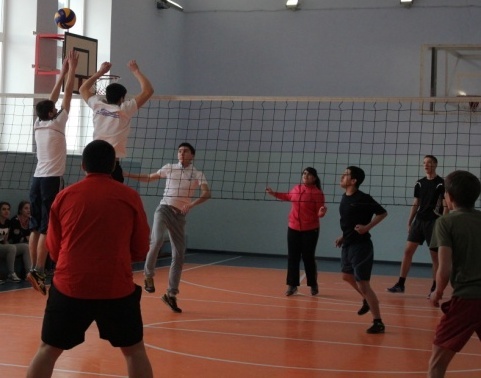 ФОТОРЕПОРТАЖ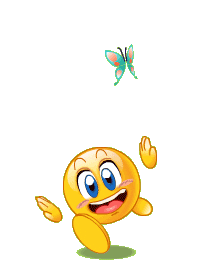 О спорт! Ты воспитатель поколений.
Большого друга верная рука.
Чтоб бегать, плавать, двигаться умело,
Противника, играя, побеждать,
Пускайте тело без сомненья в дело!30 апреля в нашей школе прошёл День практических занятий. В рамках которого учащиеся нашей школы демонстрировали свои знания по ОБЖ, прошли полосу препятствий, вспомнили правила поведения в лесу в пожароопасный период.          А вот как это было!Всё началось с общешкольной линейки, на которой ребята получили свои путевые листы и согласно своему маршруту отправились по станциям.Вслед за ребятами отправились и мы. И вот, что мы увидели! 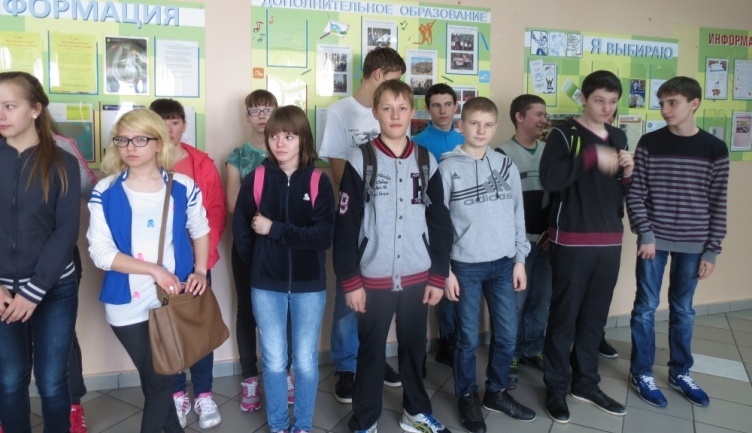 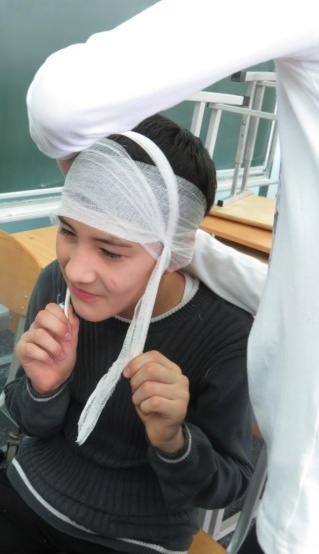 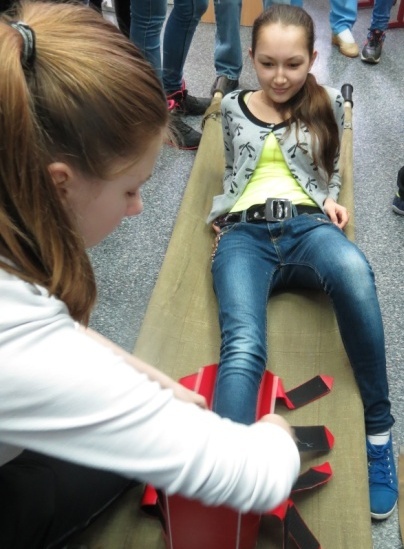 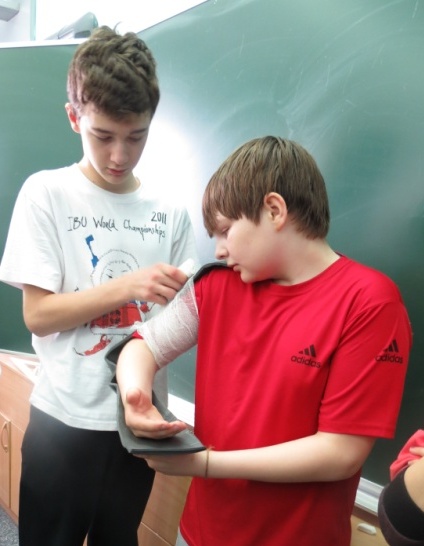 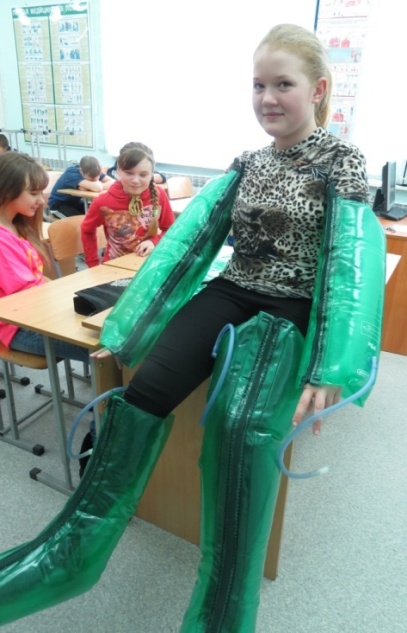 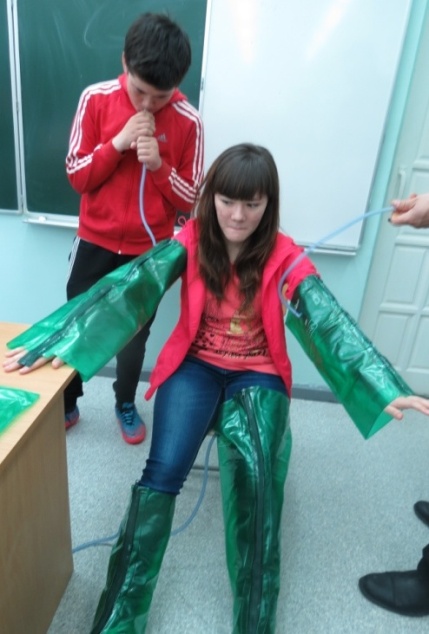 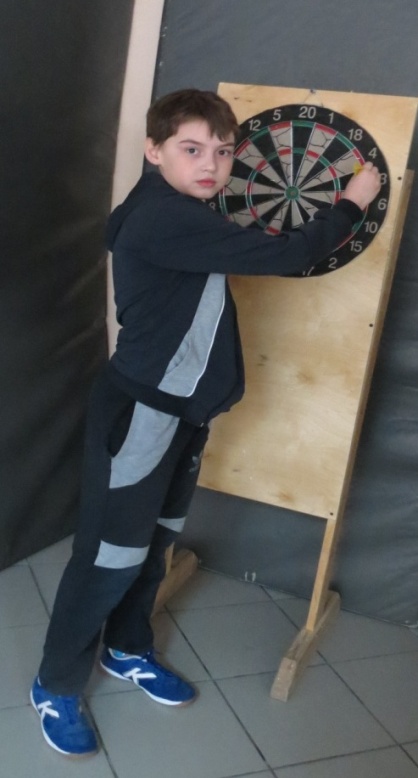 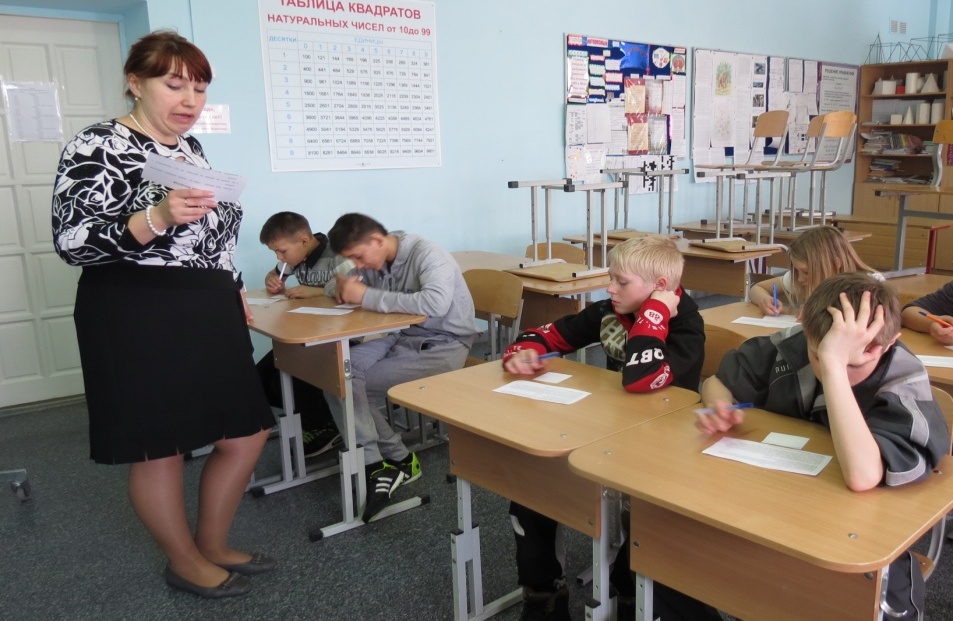 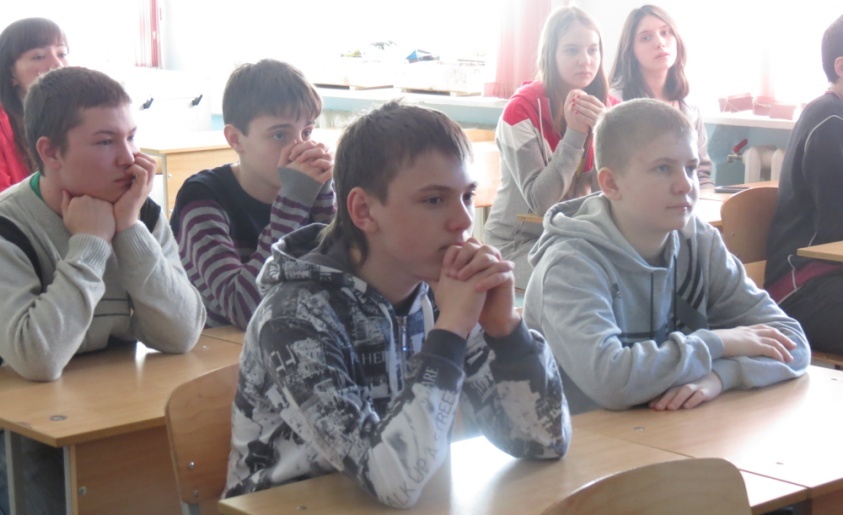 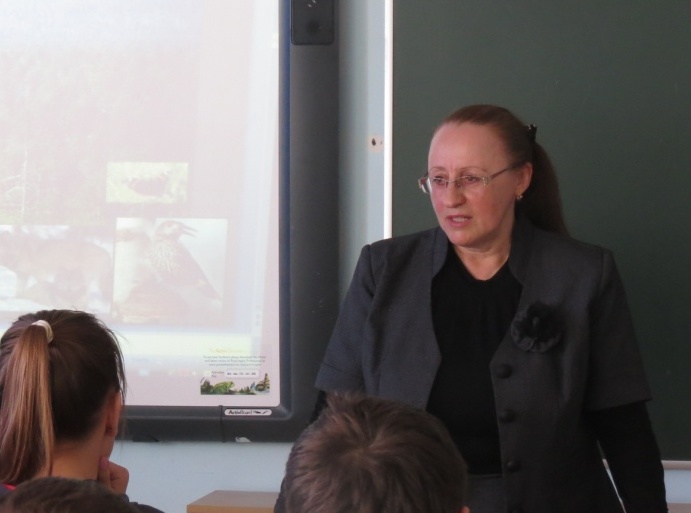                                   ПОЛОСА ПРЕПЯТСТВИЙ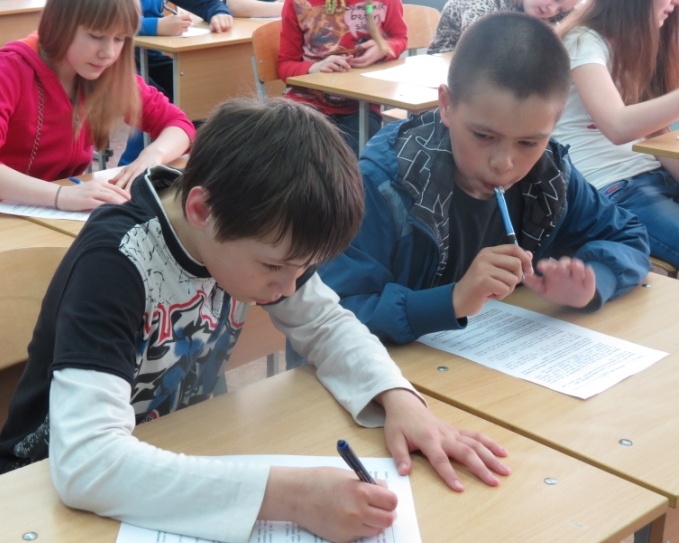 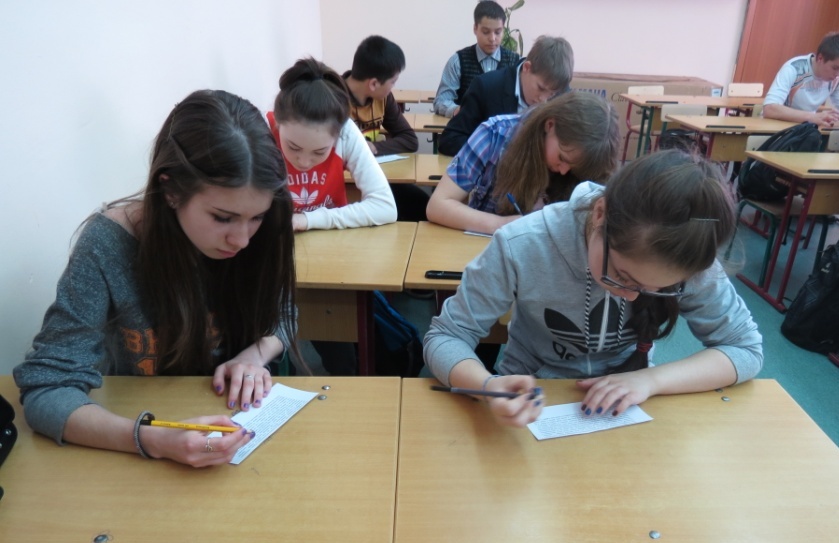 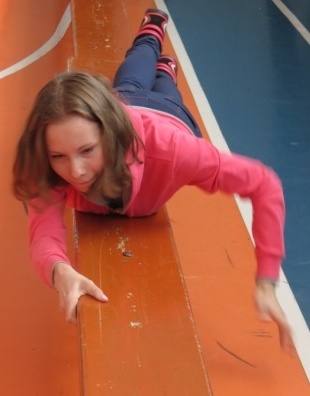 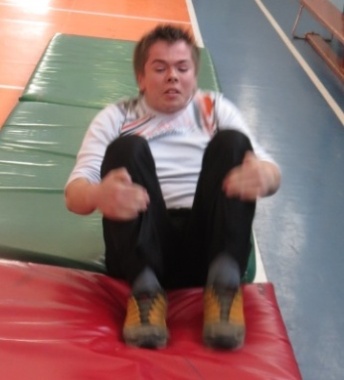 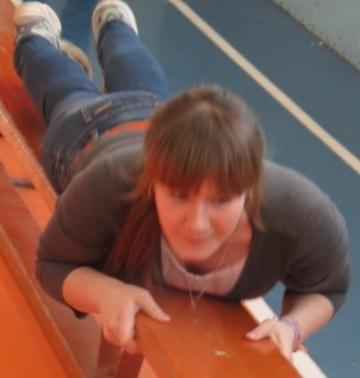 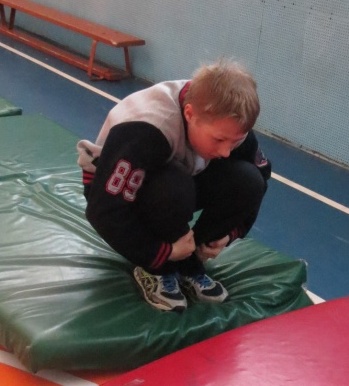 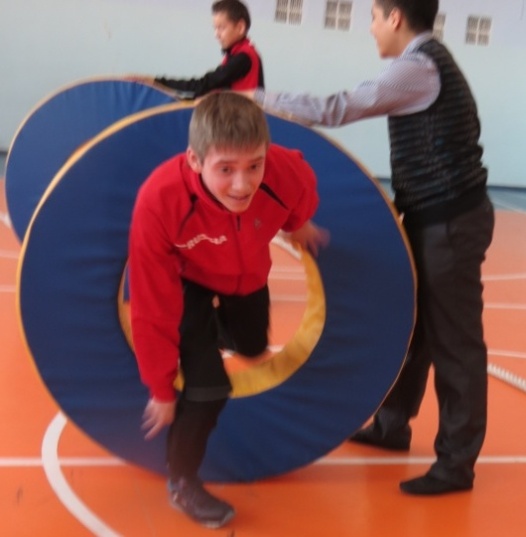 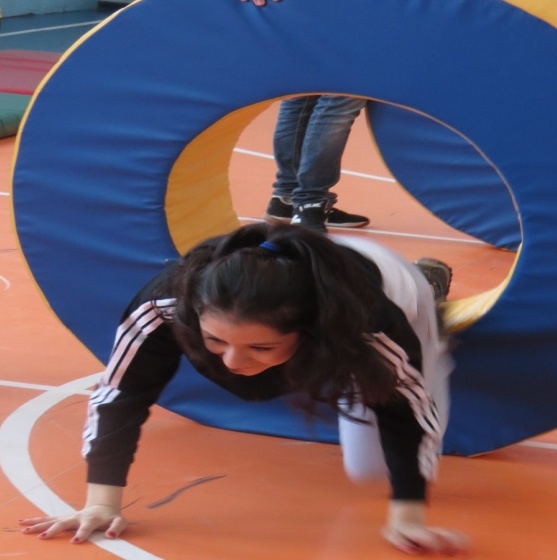 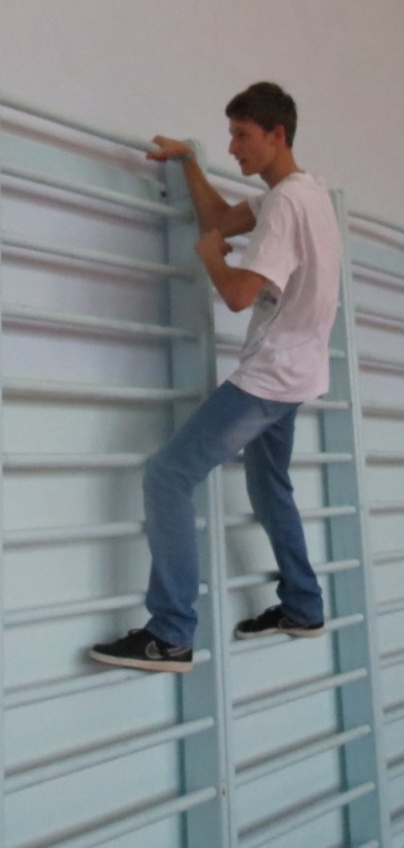 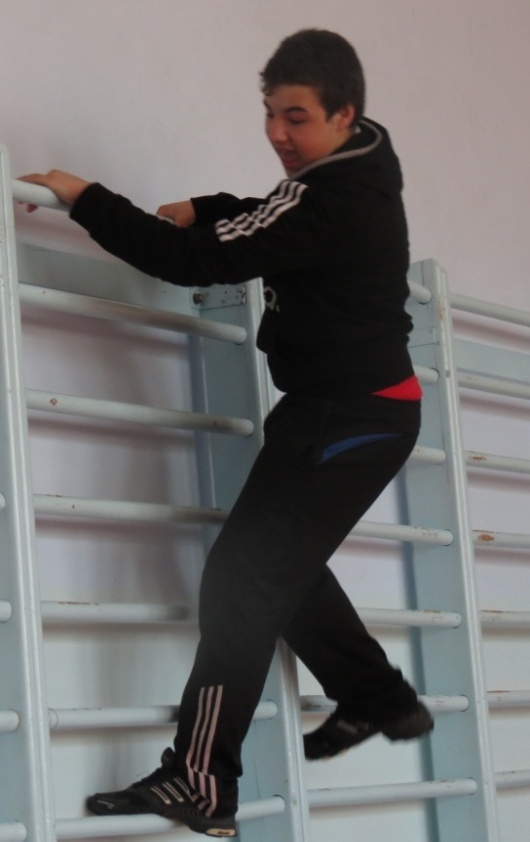 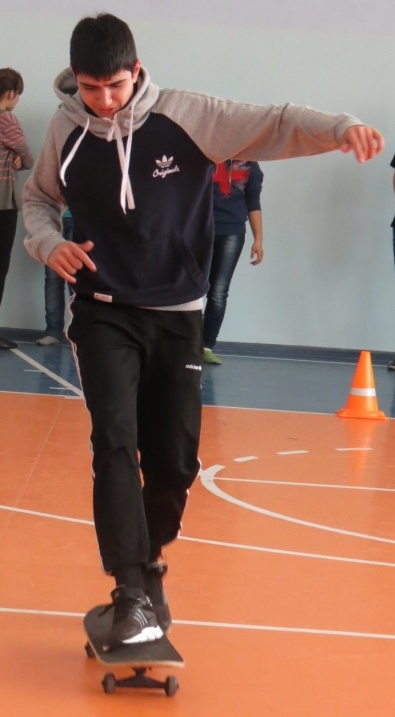 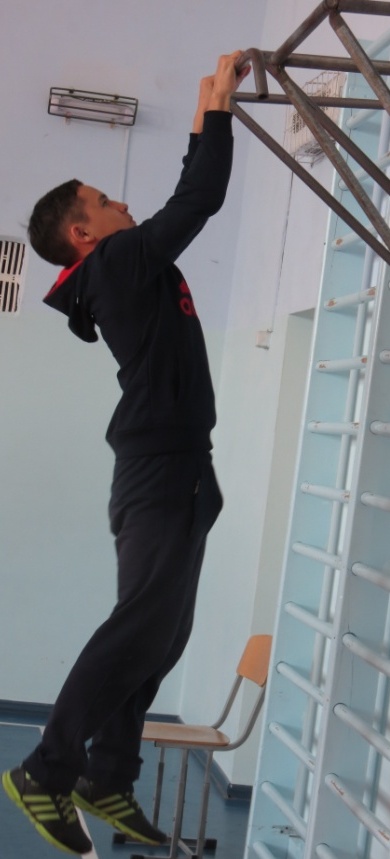 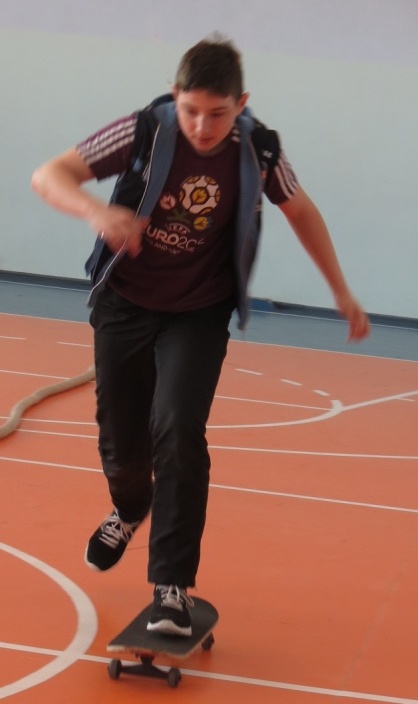 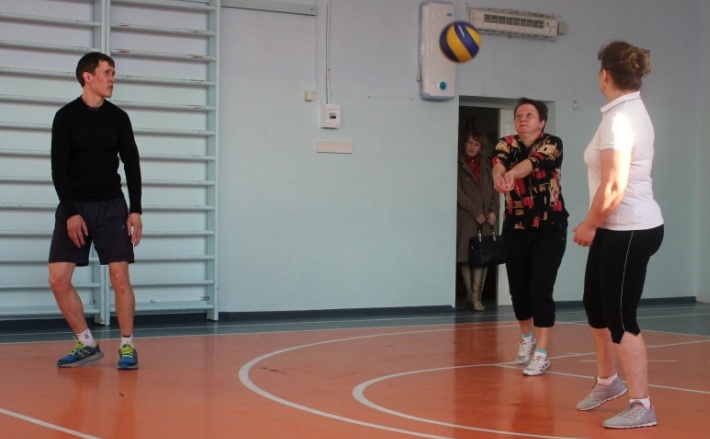 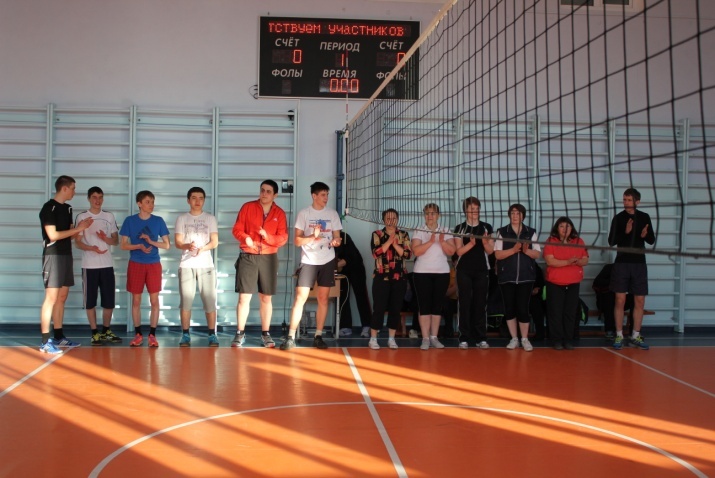 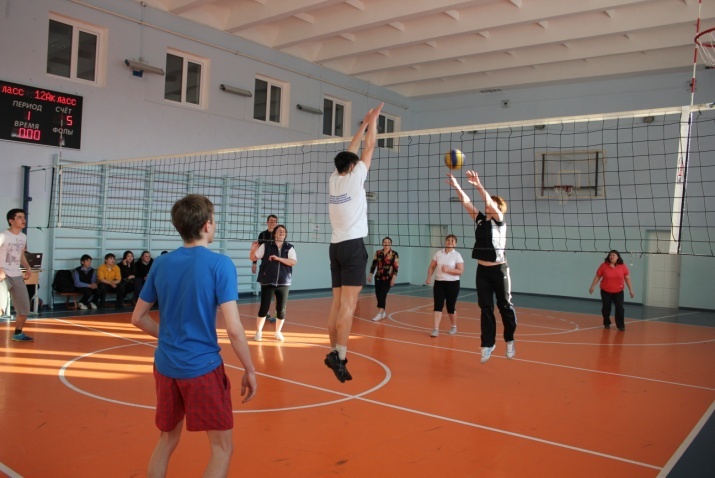 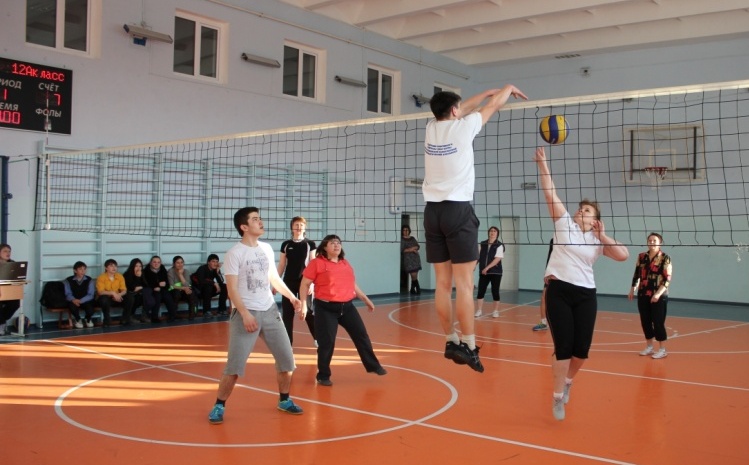 